Bydgoszcz, 18 stycznia 2021 r.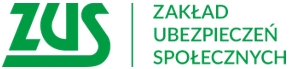 Informacja prasowaDodatkowy zasiłek ponownie przedłużonyDo 31 stycznia został przedłużony okres wypłaty dodatkowego zasiłku opiekuńczego. Tak jak wcześniej można z niego skorzystać w razie zamknięcia lub ograniczonego funkcjonowania z powodu COVID-19 żłobka, przedszkola, szkoły, klubu dziecięcego lub innej placówki oświatowej, do której uczęszcza dziecko lub dorosła osoba niepełnosprawna.Z dodatkowego zasiłku opiekuńczego mogą skorzystać ubezpieczeni rodzice dzieci do lat 8, jak i starszych dzieci z odpowiednim orzeczeniem o niepełnosprawności.  Przysługuje rodzicom na dzieci do 16 lat, które mają orzeczenie o niepełnosprawności; do 18 lat, na te, które mają orzeczenie o znacznym lub umiarkowanym stopniu niepełnosprawności, oraz do 24 lat, w przypadku orzeczenia o potrzebie kształcenia specjalnego. 
Do zasiłku uprawnieni są też rodzice lub opiekunowie pełnoletnich osób niepełnosprawnych.Dodatkowy zasiłek opiekuńczy przysługuje także w przypadku braku możliwości z powodu COVID-19 sprawowania opieki przez nianię, z którą rodzic ma zawartą umowę uaktywniającą, lub braku możliwości sprawowania opieki przez dziennego opiekuna – informuje Krystyna Michałek, rzecznik regionalny ZUS województwa kujawsko-pomorskiego.Co ważne zasiłek ten nie przysługuje, jeśli drugi z rodziców dziecka może zapewnić dziecku opiekę (np. jest bezrobotny, korzysta z urlopu rodzicielskiego czy urlopu wychowawczego). Jak uzyskać dodatkowy zasiłek opiekuńczy?Oświadczenie o sprawowaniu opieki, będące jednocześnie wnioskiem o zasiłek, należy złożyć u swojego płatnika składek - pracodawcy lub zleceniodawcy. Wzór oświadczenia można pobrać ze strony internetowej www.zus.pl. Natomiast osoby prowadzące własną firmę, takie oświadczenie składają w ZUS. Mogą je wysłać przez internet, za pomocą Platformy Usług Elektronicznych ZUS. Taki dokument jest niezbędny do wypłaty zasiłku  - informuje rzeczniczka.Dodatkowego zasiłku nie wlicza się do limitu 60 dni zasiłku opiekuńczego w roku kalendarzowym przyznawanego na tzw. ogólnych zasadach. Rodzic nabywa prawo do zasiłku opiekuńczego bez okresu wyczekiwania, jeśli jest objęty ubezpieczeniem chorobowym (np. obowiązkowym z umowy o pracę lub dobrowolnym z umowy zlecenia czy działalności gospodarczej).Krystyna MichałekRzecznik Regionalny ZUSWojewództwa Kujawsko-Pomorskiego